ARANYNÁL IS DRÁGÁBB REJTVÉNY II.Szitakötő 43.szám, 22-23.oldalOldd meg a keresztrejtvényt!Sokféle értelmezésben létezik a világon kincs. Érthetjük alatta a táplálkozásunk szempontjából nélkülözhetetlen vagy a nehezen beszerezhető növényeinket is. A rejtvény megfejtése után a fősorból kiderül, hogy melyik gyógyhatású növényt nevezi a népnyelv „zöld arany”-nak ! MEGHATÁROZÁSOK :1. Sárgás vagy vörösesbarna színű, gömbölyded darabokból álló fűszernövény gyantája. 2. Ennyi éve termesztik Délkelet-Ázsiában a rizst.3. Lila színű gyógyhatású növény, illóolajként, fűszerként használják.4. Folytasd a mondást : „ Fűben, fában, ……… „5. Ezt tartalmazza a burgonya gumója. 6. Ezt csillapítja a kakukkfű. 7. Drágának tartott dolgokra használt kifejezés.8. Dél-amerikai eredetű népélelmezési cikk, gumóját fogyasztjuk.9. Bolygónk szilárd kérgének egynemű, természetes úton kialakuló építőanyagai10.Fehér színű, gyógyhatású növény, teaként is fogyasztható.11. Az emberiség ennyi százalékának fő tápláléka a rizs még ma is. 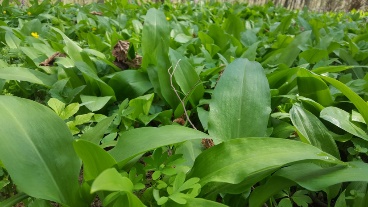 MEGFEJTÉS :

TÖMJÉNÖTEZERLEVENDULAORVOSSÁGKEMÉNYÍTŐKÖHÖGÉSARANYÁRBURGONYAÁSVÁNYKINCSKAMILLAHATVAN